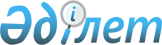 О внесении изменения в постановление акимата Карагандинской области от 22 мая 2018 года № 23/02 "Об установлении публичного сервитута на земельные участки на территории Карагандинской области для размещения магистрального газопровода "САРЫ-АРКА"Постановление акимата Карагандинской области от 2 мая 2019 года № 27/02. Зарегистрировано Департаментом юстиции Карагандинской области 6 мая 2019 года № 5324
      В соответствии с Земельным кодексом Республики Казахстан от 20 июня 2003 года, законами Республики Казахстан от 23 января 2001 года "О местном государственном управлении и самоуправлении в Республике Казахстан", от 22 июня 2012 года "О магистральном трубопроводе", обращениями акционерных обществ "КазТрансГаз" от 4 декабря 2018 года № 1-40-3478 и "АстанаГаз КМГ" от 9 января 2019 года №01-08/15, договором купли-продажи проектно-сметной документации по проекту "Строительство МГ "Сарыарқа" (1-й этап. Участок МГ "Кызылорда-Астана") от 28 декабря 2018 года № 09/38-АГ/04, акимат Карагандинской области ПОСТАНОВЛЯЕТ:
      1. Внести в постановление акимата Карагандинской области от 22 мая 2018 года № 23/02 "Об установлении публичного сервитута на земельные участки на территории Карагандинской области для размещения магистрального газопровода "САРЫ-АРКА" (зарегистрировано в Реестре государственной регистрации нормативных правовых актов за № 4800, опубликовано в Эталонном контрольном банке нормативных правовых актов Республики Казахстан в электронном виде 8 июня 2018 года, в газетах "Индустриальная Караганда" от 9 июня 2018 года № 62 (22321) и "Орталық Қазақстан" от 9 июня 2018 года № 61 (22513)) следующие изменение:
      пункт 2 изложить в следующей редакции:
      "2. Акционерному обществу "АстанаГаз КМГ" (по согласованию) возместить убытки собственникам земельных участков и землепользователям в полном объеме, размер убытков и порядок их компенсации определить соглашением сторон в соответствии с действующим законодательством Республики Казахстан."
      2. Контроль за исполнением настоящего постановления возложить на заместителя акима Карагандинской области Шайдарова С. Ж.
      3. Настоящее постановление вступает в силу со дня государственной регистрации в органах юстиции и вводится в действие по истечении десяти календарных дней после дня его первого официального опубликования.
					© 2012. РГП на ПХВ «Институт законодательства и правовой информации Республики Казахстан» Министерства юстиции Республики Казахстан
				
      Аким Карагандинской области

Е. Кошанов
